COMUNICATO N. 134				Ponte nelle Alpi, 25 novembre 2020- A tutti i genitori  Scuole primarie (dalla classe seconda) Scuola secondariae, p.c.  -  Ai DocentiOggetto: gestione dei contatti di casi confermati di Covid-19.Gentili Genitori,al fine di consentirvi di comprendere i possibili interventi di prevenzione attuati nel contesto scolastico, si forniscono alcune indicazioni in merito alla gestione dei contatti di casi confermati di Covid-19.Innanzitutto, si tiene a far presente che la scuola è in contatto costante con il Dipartimento di prevenzione e, all’interno di ogni plesso, c’è un referente che si occupa delle situazioni che si verificano in quella scuola. Come illustrato durante le riunioni effettuate prima dell’avvio dell’anno scolastico, la prevenzione viene fatta a scuola quotidianamente attraverso l’applicazione del protocollo Covid che è volto a contrastare la diffusione del virus in contesto scolastico.Se dovesse verificarsi un caso di Covid-19 (confermato dal Dipartimento di Prevenzione) nel contesto scolastico, il referente Covid di Istituto ha il compito di fornire al dipartimento di prevenzione l’elenco dei contatti scolastici del caso nelle 48 ore precedenti (riferite o all’inizio dei sintomi o all’effettuazione del test, secondo le richieste del Dipartimento stesso).Il Servizio valuta quindi la situazione e programma le misure da attuare (tamponi, quarantena, …). Tali misure vengono comunicate alla scuola che provvede poi a comunicarle alle famiglie e al personale interessato.In caso di presenza di un solo caso confermato, le attività didattiche possono proseguire in presenza e devono essere seguite le misure previste dall’allegato 1, se nella scuola vengono applicate correttamente le misure anti-Covid. Il Dipartimento stabilisce le date dei test e quando può essere sospesa l’applicazione dell’Allegato 1.Nel caso si verifichino altri casi positivi, il Dipartimento dispone la misura della quarantena per gli alunni e stabilisce quando la classe potrà rientrare, dopo la somministrazione del secondo test.La scuola in questo periodo prosegue in modalità a distanza secondo le modalità definite dal collegio dei docenti. Si tratta comunque di linee guida di carattere generale rispetto alle quali il dipartimento, sulla base degli elementi in suo possesso, può disporre anche misure diverse alle quali la scuola si attiene.I contatti e i conviventi di un caso sospetto in attesa dell’esecuzione del test, o della restituzione dell’esito, non sono sottoposti a misura di quarantena. La quarantena per conviventi/genitori viene disposta, dal Dipartimento di Prevenzione, a partire dalla conferma del caso.Si ribadisce che qualsiasi informazione viene data dal Dipartimento direttamente alla scuola che si farà carico di farla pervenire a Voi. I tempi di attesa dei test o degli esiti, in alcuni momenti particolarmente critici, potrebbero anche essere lunghi. Per non appesantire ulteriormente l’intenso lavoro del servizio in questo difficile periodo, si chiede di attendere cortesemente le nostre comunicazioni che vengono inviate non appena il dipartimento si è espresso in merito alle modalità di gestione del caso specifico. Finora c’è stata una preziosa collaborazione con i rappresentanti di classe, che sono stati immediatamente contattati per spiegare la situazione e coinvolti nella diffusione delle disposizioni, usando anche le vie brevi. Colgo l’occasione per ringraziarli per la loro disponibilità  e discrezione nei diversi passaggi informativi.Un cordiale saluto,IL DIRIGENTE SCOLASTICO,  dott. Orietta Isotton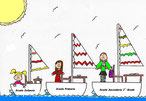 ISTITUTO COMPRENSIVODI SCUOLA INFANZIA, PRIMARIA E SECONDARIA I GRADO DI PONTE NELLE ALPI________________________________________________________________________________________________________Via Canevoi 41 – 32014 Ponte nelle Alpi (BL) - Tel. 0437/998112C.F. 80004640258 – Cod. Mecc. BLIC823004 - Codice univoco dell’ufficio UFAJCZSito www.icpontalpi.edu.ite-mail: blic823004@istruzione.it   pec: blic823004@pec.istruzione.it